Рабочий лист № 1Заполните таблицу, описав все искусственные спутники Земли, которые представлены в музее, по образцу.ТаблицаИсходя из полученных данных, напишите программу объектного построения модели движения ИСЗ по орбитам Земли.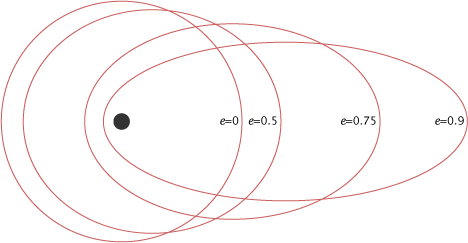 Рисунок. Орбиты ЗемлиПрограмма должна работать следующим образом:на экране Земля изображается по центру, а спутники берут свое начало с произвольной точки, исходя из положения орбиты при правильном расчете скорости и ускорения и направления вектора движения. Спутники вращаются по орбитам Земли циклически. Для описания объектов необходимо определить:1) координаты Земли;2) начальное положение ИСЗ;3) вектор движения ИСЗ;4) радиус орбит;5) скорость вращения;6) массу;7) ускорение;8) цветовую индикацию для каждого из ИСЗ.Дополнительное задание:1) добавьте опцию, позволяющую увидеть поведение объектов при наведении курсором, а также опцию, которая давала бы возможность открывать информацию об определенном ИСЗ;2) добавьте цикл вывода ИСЗ на «Орбиту захоронения» после прохода своей орбиты более 100 раз.№ОписаниеДата запускаСтранаИзображениеРакетоносительМесто старта1Первый ИСЗ «Спутник»масса спутника: 83,6 кгкорпус: сфера ø 0,58 мвремя существования: 92 сут.04.10.1957закончил существование 04.01.1958СССР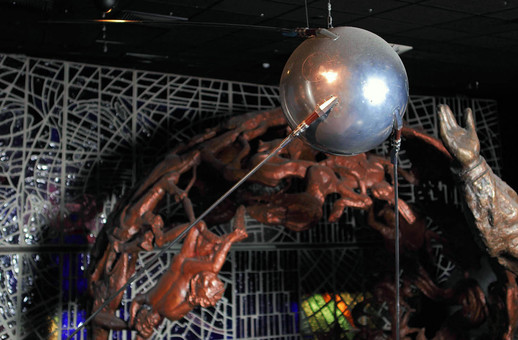 2-х ступ. РН 
«Р-7» (8К71ПС)
«Спутник»ПС – простейший спутник, 
заводской индекс спутника 
(М1-1СП)космодром Байконур2Венера-13Луна-34Луна-95Мир6Союз- 57Глонасс-М8МКС9Союз-37